Name des Schülers / der Schülerin: ___________________________________________, geb. am _________________________	       Klasse: ______  Name des / der Erziehungsberechtigten: ____________________________________________________________Aktuelle therapeutische und / oder Jugendhilfemaßnahmen: __________________________________________________________ __________________________________________________________________________________________________________ (FÖS)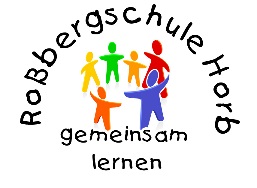 Roßbergstraße 1172160 Horb a.N.Tel.: 07451-537080Fax: 07451-5370820 (FÖS)Roßbergstraße 1172160 Horb a.N.Tel.: 07451-537080Fax: 07451-5370820Dokumentation zu Ereignissen und VereinbarungenDokumentation zu Ereignissen und VereinbarungenDokumentation zu Ereignissen und VereinbarungenDokumentation zu Ereignissen und VereinbarungenDokumentation zu Ereignissen und VereinbarungenDokumentation zu Ereignissen und VereinbarungenDokumentation zu Ereignissen und VereinbarungenDokumentation zu Ereignissen und Vereinbarungen (FÖS)Roßbergstraße 1172160 Horb a.N.Tel.: 07451-537080Fax: 07451-5370820DatumLehrkraftEreignisVereinbarung / MaßnahmeMit wem?Bis wann?überprüft / erledigt 